GUIDELINES: This document has to filled in, signed, scanned and:Uploaded on Esse3 and named as “02.Immatricolazione-Cognome e Nome”.pdf 2. Sent to post-lauream@poliba.it , specifying in the object “02.Immatricolazione-Cognome e Nome”ENROLMENT APPLICATION TO THE 1st YEAR  OF PHD 34th CYCLE – ACADEMIC YEAR 2018/2019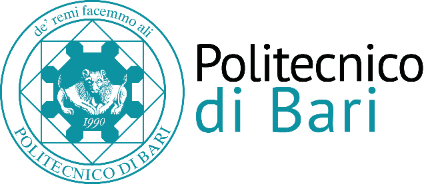 Al Magnifico Rettore del Politecnico di BariDirezione Gestione Risorse e Servizi IstituzionaliSettore Ricerca e Relazioni InternazionaliUfficio Post-LaureamVia Amendola, 126/B70126 - BariI the undersigned ____________________________________________________________ Born on __________________     in _______________________________ (____)   Permanent address ___________________________________________________________________Phone number #1 ____________________________    Phone number #2 _____________________________  e-mail _____________________________________   REQUESTTo be enrolled to the 1st year of the PhD in (34th cycle): 	Mechanical and management engineering 	Electrical and Information engineering 	risk, environmental, Territorial and building development 	Knowledge and innovation in the heritage projectI, the undersigned, aware of the criminal penalties provided for in the case of the mendacious declaration, as established by T.U. N. 445/2000, and aware of the penalties laid down in article 496 of the Penal Code for false declarations,	DECLARE UNDER MY OWN RESPONSABILITYTo be born on  __________________   in  _______________________________ (____) ;To reside in  _________________________________________________ (____);To be a/an  __________________________________ Citizen; 4.	to have a Master Degree in: _____________________________________________________	from _________________________________________________________________	on  ___/______/_____ final mark _________________;To attend full time the phd course following the rules of the Council of teachers;  not to be enrolled to a Specialization School or other university courses;	      Or (flag the boxes) to be enrolled to the following Specialization School   _________________________________ and to suspend the relative attendance; or  to be enrolled to the following university course __________________________________ and to suspend the relative attendance;  not to be enrolled to a Master course;	      Or (flag the boxes)  to be enrolled to the following Master course _____________________________________________ and to suspend the relative attendance;Not to be enrolled to any other university course;(only for fellows)  to accept /  not to accept the scholarship; not to have been beneficiary of other scholarships (for a small period too) for a PhD course; not to be beneficiary, at the same time, of other scholarships  conferred at any title, with the exception of those granted by national or foreign institutions useful to integrate, with stays abroad, the activity of training or research of the holder of the stock exchangeOr (flag the boxes) to be beneficiary of the following scholarship _______________________________________________and to renounce to it from ____/______/________	      Or (flag the boxes) to be beneficiary of the following scholarship ________________________________________________________and to renounce to the PhD scholarship;  not to be /    to be beneficiary of a Research scholarship; (flag the boxes) (only for fellows) not to exceed for the entire period of the scholarship, the annual personal income of € 20.000,00 and to be aware that the personal income as well as payments of any other kind having a recurring character, excluding Income from occasional work, determine the said amount and thus to report with the utmost urgency to the administration of Politecnico di Bari the possible increase in the above-mentioned income limit; non to be public employee or  be public employee at _______________________; (flag the boxes) to have an exclusive and full-time relationship with Politecnico di Bari for the whole period of the Phd attendance; Not to carry out any work and to undertake, in case of undertaking a limited external working activity of occasional nature, to request the prior authorisation of the College of teachers; (only for fellows) the bank account is the following: IBAN ________________________________________________________________________________________Bank _______________________________________________________________________________;(only for fellows financed by institutions other than Politecnico di Bari) to accept the conditions laid down in the conventions relating to scholarships financed by public or private external bodies;to communicate promptly any change in residence or Bank account number;(only for PhD students admitted with degree reserve) to submit a substitute statement of Certificate of achievement of the Master's degree by 31/10/2018..The undersigned also declares -to give its consent for the use, the communication and the dissemination of its personal data exclusively for the treatments related to the execution of the competition procedures and to attend courses; -to be aware that Politecnico di Bari will verify the truthfulness of what has been declared and that in case of false or inaccurate declarations, without prejudice to the criminal responsibilities, it will lapse from the benefits eventually resulting from the measure Issued.Bari, _______________Signature ____________________________________Privacy policy-pursuant to Regulation (eu) 2016/679 It is specified that the information contained herein is confidential and for the sole purpose of the Addressee.